DAFTAR PUSTAKALAMPIRANLampiran 1Seleksi Sampel Sesuai KriteriaLampiran 2Daftar Sampel PenelitianLampiran 3Perhitungan Current Ratio (X1)Lampiran 4Perhitungan Return On Assets (X2)Lampiran 5Perhitungan Earning Per Share (X3)Lampiran 6Perhitungan Total Aset Turnover (X4)Lampiran 7Daftar Harga SahamLampiran 8Hasil AnalisisUji Statistik DeskriptifKurva P-Plot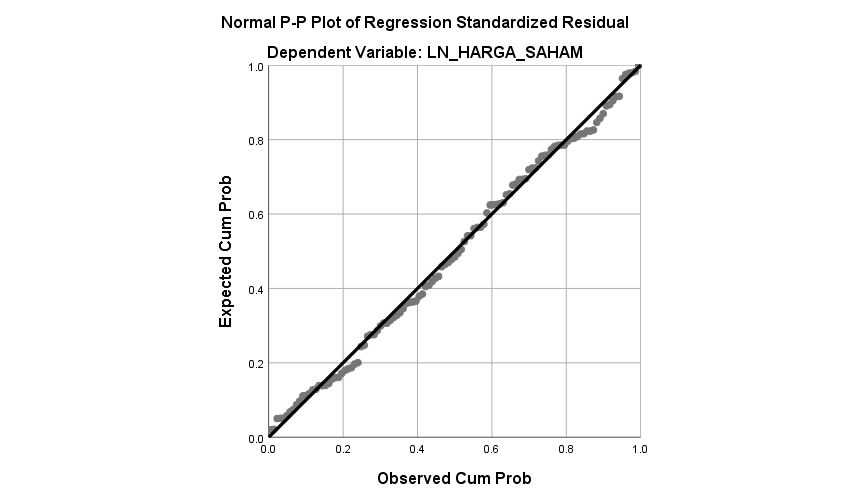 Hasil Uji Normalitas One Sample Komogrov-SmirnovHasil Uji MultikolinearitasHasil Uji AutokorelasiGrafik Scatterplot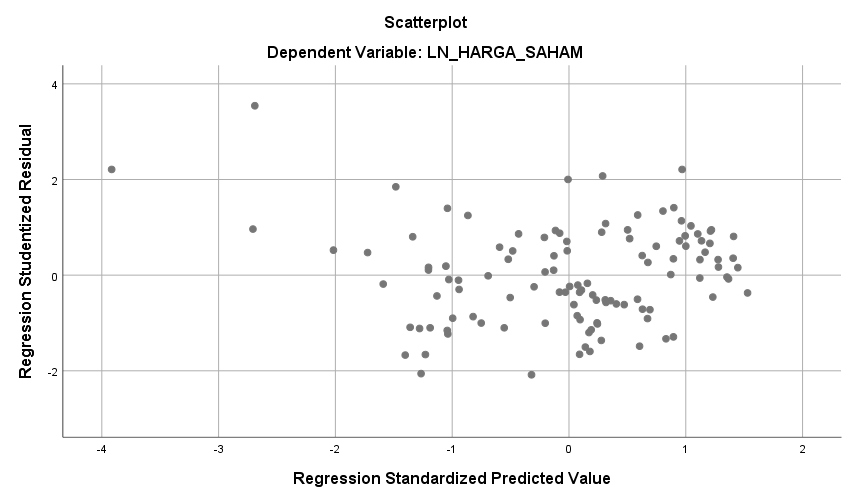 Hasil Uji GlejserHasil Uji Regresi Linier BergandaHasil Uji F (Kelayakan Model)Hasil Uji THasil Uji Koefisien DeterminasiNoKode PerusahaanNama Perusahaan123AALI Astra Agro Lestari Tbk.OOOADES Akasha Wira International Tbk.OOOAGAR Asia Sejahtera Mina Tbk.XXXAISA FKS Food Sejahtera Tbk.OXXALTO Tri Banyan Tirta Tbk.OXXAMMSAgung Menjangan Mas Tbk.XXXANDIAndira Agro Tbk.OXOANJTAustindo Nusantara Jaya Tbk.OXOASHACilacap Samudera Fishing Industry TbkXOXBEEFEstika Tata Tiara Tbk.XOOBISIBisi International Tbk.OOOBOBAFormosa Ingredient Factory Tbk.XOXBTEKBumi Teknokultura Unggul Tbk.OXOBUDIBudi Starch & Sweetener Tbk.OOOBWPTEagle High Plantations Tbk.OXOCAMPCampina Ice Cream Industry Tbk.OOOCBUTCitra Borneo Utama Tbk.XOXCEKAWilmar Cahaya Indonesia Tbk.OOOCLEOSariguna Primatirta Tbk.OOOCMRYCisarua Mountain Dairy Tbk.XOXCOCOWahana Interfood Nusantara Tbk.OOXCPINCharoen Pokphand Indonesia Tbk.OOOCPROCentral Proteina Prima Tbk.OXOCRABToba Surimi Industries Tbk.XOXCSRACisadane Sawit Raya Tbk.XOXDEWIDewi Shri Farmindo TbkXOXDLTADelta Djakarta Tbk.OOODPUMDua Putra Utama Makmur Tbk.XXXDSFIDharma Samudera Fishing Industries Tbk.OXODSNGDharma Satya Nusantara Tbk.OOOENZOMorenzo Abadi Perkasa Tbk.XOXFAPAFAP Agri Tbk.XXXFISHFKS Multi Agro Tbk.OOXFOODSentra Food Indonesia Tbk.OXOGOLLGolden Plantation Tbk.XXXGOODGarudafood Putra Putri Jaya Tbk.OOOGULAAman Agrindo Tbk.XOXGZCOGozco Plantations Tbk.OXOHOKIBuyung Poetra Sembada Tbk.OOOIBOSIndo Boga Sukses Tbk.XOXICBPIndofood CBP Sukses Makmur Tbk.OOOIKANEra Mandiri Cemerlang Tbk.XXXINDFIndofood Sukses Makmur Tbk.OOOIPPEIndo Pureco Pratama Tbk.XOXJARRJhonlin Agro Raya Tbk.XOXJAWAJaya Agra Wattie Tbk.OXXJPFAJapfa Comfeed Indonesia Tbk.OOOKEJUMulia Boga Raya Tbk.XOXLSIPPP London Sumatra Indonesia Tbk.OOOMAGPMulti Agro Gemilang Plantation Tbk.XXXMAINMalindo Feedmill Tbk.OXOMGROMahkota Group Tbk.OXOMKTRMenthobi Karyatama Raya Tbk.XOXMLBIMulti Bintang Indonesia Tbk.OOOMYORMayora Indah Tbk.OOONASIWahana Inti Makmur Tbk.XOXOILSIndo Oil Perkasa Tbk.XOXPALMProvident Agro Tbk.OXOPANIPratama Abadi Nusa Industri Tbk.OXOPGUNPradiksi Gunatama Tbk.XXXPMMPPanca Mitra Multiperdana Tbk.XOXPSDNPrasidha Aneka Niaga Tbk.OXOPSGOPalma Serasih Tbk.XXXROTINippon Indosari Corpindo Tbk.OOOSGROSampoerna Agro TbkOXOSIMPSalim Ivomas Pratama Tbk.OXOSIPDSreeya Sewu Indonesia Tbk.OXXSKBMSekar Bumi Tbk.OOXSKLTSekar Laut Tbk.OOXSMARSMART Tbk.OOXSSMSSawit Sumbermas Sarana Tbk.OOOSTAASumber Tani Agung Resources Tbk.XOXSTTPSiantar Top Tbk.OOXTAPGTriputra Agro Persada Tbk.XOXTAYSJaya Swarasa Agung Tbk.XOXTBLATunas Baru Lampung Tbk.OOOTGKATigaraksa Satria Tbk.OOOTLDNTeladan Prima Agro Tbk.XOXTRGUCerestar Indonesia Tbk.XOXULTJUltra Jaya Milk Industry & Trading Company Tbk.OOOUNSPBakrie Sumatera Plantations Tbk.OXOWAPOWahana Pronatural Tbk.OXOWMPPWidodo Makmur Perkasa Tbk.XXXWMUUWidodo Makmur Unggas Tbk.XXXJumlahJumlahJumlah192931No.Kode PerusahaanNama PerusahaanAALI Astra Agro Lestari Tbk.ADES Akasha Wira International Tbk.BISIBisi International Tbk.BUDIBudi Starch & Sweetener Tbk.CAMPCampina Ice Cream Industry Tbk.CEKAWilmar Cahaya Indonesia Tbk.CLEOSariguna Primatirta Tbk.CPINCharoen Pokphand Indonesia Tbk.DLTADelta Djakarta Tbk.DSNGDharma Satya Nusantara Tbk.GOODGarudafood Putra Putri Jaya Tbk.HOKIBuyung Poetra Sembada Tbk.ICBPIndofood CBP Sukses Makmur Tbk.INDFIndofood Sukses Makmur Tbk.JPFAJapfa Comfeed Indonesia Tbk.LSIPPP London Sumatra Indonesia Tbk.MLBIMulti Bintang Indonesia Tbk.MYORMayora Indah Tbk.ROTINippon Indosari Corpindo Tbk.SSMSSawit Sumbermas Sarana Tbk.TBLATunas Baru Lampung Tbk.TGKATigaraksa Satria Tbk.ULTJUltra Jaya Milk Industry & Trading Company Tbk.KODE PERUSAHAANTAHUNASET LANCARUTANG LANCARCRAALI2018 Rp               4,500,628  Rp               3,076,530   1.46 AALI2019 Rp               4,472,011  Rp               1,566,765   2.85 AALI2020 Rp               5,937,890  Rp               1,792,506   3.31 AALI2021 Rp               9,414,208  Rp               5,960,396   1.58 AALI2022 Rp               7,390,608  Rp               2,052,939   3.60 ADES 2018 Rp                  364,138  Rp                  262,397   1.39 ADES 2019 Rp                  351,120  Rp                  175,191   2.00 ADES 2020 Rp                  545,239  Rp                  183,559   2.97 ADES 2021 Rp                  673,394  Rp                  268,367   2.51 ADES 2022 Rp                  815,319  Rp                  254,719   3.20 BISI2018 Rp               2,168,084  Rp                  395,388   5.48 BISI2019 Rp               2,319,972  Rp                  560,436   4.14 BISI2020 Rp               2,247,228  Rp                  385,631   5.83 BISI2021 Rp               2,468,374  Rp                  346,045   7.13 BISI2022 Rp               2,000,403  Rp                  306,752   6.52 BUDI2018 Rp               1,472,140  Rp               1,467,508   1.00 BUDI2019 Rp               1,141,009  Rp               1,133,685   1.01 BUDI2020 Rp               1,241,540  Rp               1,085,439   1.14 BUDI2021 Rp               1,320,277  Rp               1,131,686   1.17 BUDI2022 Rp               1,582,322  Rp               1,189,965   1.33 CAMP2018 Rp      66,468,169,976  Rp      61,322,975,128   1.08 CAMP2019 Rp      72,391,634,528  Rp      57,300,411,135   1.26 CAMP2020 Rp      75,178,991,808  Rp      56,665,064,940   1.33 CAMP2021 Rp      85,619,858,242  Rp      64,332,022,572   1.33 CAMP2022 Rp      77,268,580,664  Rp      72,411,790,397   1.07 CEKA2018 Rp                  809,166  Rp                  158,256   5.11 CEKA2019 Rp               1,067,652  Rp                  222,441   4.80 CEKA2020 Rp               1,266,586  Rp                  271,641   4.66 CEKA2021 Rp               1,358,085  Rp                  283,105   4.80 CEKA2022 Rp               1,383,998  Rp                  239,037   5.79 CLEO2018 Rp                  198,544  Rp                  121,061   1.64 CLEO2019 Rp                  240,756  Rp                  204,953   1.17 CLEO2020 Rp                  254,188  Rp                  147,545   1.72 CLEO2021 Rp                  279,804  Rp                  182,883   1.53 CLEO2022 Rp                  380,269  Rp                  209,829   1.81 CPIN2018 Rp             14,097,959  Rp               4,732,868   2.98 CPIN2019 Rp             13,297,718  Rp               5,188,281   2.56 CPIN2020 Rp             13,531,817  Rp               5,356,453   2.53 CPIN2021 Rp             15,715,060  Rp               7,836,101   2.01 CPIN2022 Rp             18,031,436  Rp             10,109,335   1.78 DLTA2018 Rp        1,384,227,944  Rp        1,384,227,944   1.00 DLTA2019 Rp        1,292,805,083  Rp           160,587,363   8.05 DLTA2020 Rp        1,103,831,856  Rp           147,207,676   7.50 DLTA2021 Rp        1,174,393,432  Rp           244,206,806   4.81 DLTA2022 Rp        1,165,412,820  Rp           255,354,186   4.56 DSNG2018 Rp               2,397,920  Rp               2,321,028   1.03 DSNG2019 Rp               1,932,531  Rp               2,361,728   0.82 DSNG2020 Rp               2,613,109  Rp               2,293,012   1.14 DSNG2021 Rp               2,321,635  Rp               1,856,163   1.25 DSNG2022 Rp               3,229,582  Rp               3,022,162   1.07 GOOD2018 Rp 1,570,545,769,306  Rp 1,329,358,276,278   1.18 GOOD2019 Rp 1,999,886,108,743  Rp 1,303,881,731,637   1.53 GOOD2020 Rp 2,321,804,168,143  Rp 1,314,344,090,213   1.77 GOOD2021 Rp 2,613,436,417,820  Rp 1,771,339,531,925   1.48 GOOD2022 Rp 3,194,327,374,948  Rp 1,835,096,804,319   1.74 HOKI2018 Rp    490,747,589,782  Rp    183,224,424,681   2.68 HOKI2019 Rp    483,422,211,591  Rp    161,901,915,986   2.99 HOKI2020 Rp    423,486,192,138  Rp    188,719,266,211   2.24 HOKI2021 Rp    450,325,961,390  Rp    280,958,063,589   1.60 HOKI2022 Rp    389,697,575,028  Rp    119,206,775,342   3.27 ICBP2018 Rp             14,121,568  Rp               7,235,398   1.95 ICBP2019 Rp             16,624,925  Rp               6,556,359   2.54 ICBP2020 Rp             20,716,223  Rp               9,176,164   2.26 ICBP2021 Rp             33,997,637  Rp             18,896,133   1.80 ICBP2022 Rp             31,070,365  Rp             10,033,935   3.10 INDF2018 Rp             33,272,618  Rp             31,204,102   1.07 INDF2019 Rp             31,403,445  Rp             24,686,862   1.27 INDF2020 Rp             38,418,238  Rp             27,975,875   1.37 INDF2021 Rp             54,183,399  Rp             40,403,404   1.34 INDF2022 Rp             54,876,668  Rp             30,725,942   1.79 JPFA2018 Rp             13,334,804  Rp               7,689,521   1.73 JPFA2019 Rp             12,873,148  Rp               7,741,958   1.66 JPFA2020 Rp             11,745,138  Rp               6,007,679   1.96 JPFA2021 Rp             14,161,153  Rp               7,064,166   2.00 JPFA2022 Rp             17,001,468  Rp               9,412,440   1.81 LSIP2018 Rp               2,444,027  Rp                  524,814   4.66 LSIP2019 Rp               2,192,494  Rp                  466,806   4.70 LSIP2020 Rp               2,920,275  Rp                  597,005   4.89 LSIP2021 Rp               4,307,772  Rp                  696,556   6.18 LSIP2022 Rp               5,107,489  Rp                  709,627   7.20 MLBI2018 Rp               1,228,961  Rp               1,578,919   0.78 MLBI2019 Rp               1,162,802  Rp               1,588,693   0.73 MLBI2020 Rp               1,189,261  Rp               1,338,441   0.89 MLBI2021 Rp               1,241,112  Rp               1,682,700   0.74 MLBI2022 Rp               1,649,257  Rp               2,154,777   0.77 MYOR2018 Rp             12,647,859  Rp               4,764,510   2.65 MYOR2019 Rp             12,776,103  Rp               3,714,360   3.44 MYOR2020 Rp             12,838,729  Rp               3,475,324   3.69 MYOR2021 Rp             12,969,784  Rp               5,570,773   2.33 MYOR2022 Rp             14,772,623  Rp               5,636,627   2.62 ROTI2018 Rp 1,876,409,299,238  Rp    525,422,150,049   3.57 ROTI2019 Rp 1,874,411,044,438  Rp 1,106,938,318,565   1.69 ROTI2020 Rp 1,549,617,329,468  Rp    404,567,270,700   3.83 ROTI2021 Rp 1,282,057,210,341  Rp    483,213,195,704   2.65 ROTI2022 Rp 1,285,672,230,703  Rp    612,417,576,293   2.10 SSMS2018 Rp           610,275,523  Rp        1,156,484,796   0.53 SSMS2019 Rp        3,286,526,354  Rp        1,308,913,204   2.51 SSMS2020 Rp        3,415,644,666  Rp        1,438,666,723   2.37 SSMS2021 Rp        3,331,085,201  Rp        1,556,821,315   2.14 SSMS2022 Rp        1,679,526,576  Rp        1,670,489,781   1.01 TBLA2018 Rp               6,203,335  Rp               3,300,644   1.88 TBLA2019 Rp               6,551,760  Rp               4,027,369   1.63 TBLA2020 Rp               8,027,179  Rp               5,385,025   1.49 TBLA2021 Rp               9,293,506  Rp               6,208,185   1.50 TBLA2022 Rp             11,374,948  Rp               9,485,740   1.20 TGKA2018 Rp 3,293,438,978,537  Rp 1,928,698,918,596   1.71 TGKA2019 Rp 2,761,095,717,618  Rp 1,281,093,781,950   2.16 TGKA2020 Rp 3,067,116,650,845  Rp 1,406,291,340,510   2.18 TGKA2021 Rp 3,071,867,706,530  Rp 1,319,656,849,510   2.33 TGKA2022 Rp 3,716,526,690,785  Rp 1,806,905,964,718   2.06 ULTJ2018 Rp               2,793,521  Rp                  635,161   4.40 ULTJ2019 Rp               3,716,641  Rp                  836,314   4.44 ULTJ2020 Rp               5,593,421  Rp               2,327,339   2.40 ULTJ2021 Rp               4,844,821  Rp               1,556,539   3.11 ULTJ2022 Rp               4,618,390  Rp               1,456,898   3.17 KODE PERUSAHAANTAHUNLABATOTAL ASETROAAALI2018 Rp               1,520,723  Rp               26,856,967   0.06 AALI2019 Rp                  243,629  Rp               26,974,124   0.01 AALI2020 Rp                  893,779  Rp               27,781,231   0.03 AALI2021 Rp               2,067,362  Rp               30,399,906   0.07 AALI2022 Rp               1,792,050  Rp               29,249,340   0.06 ADES 2018 Rp                    52,958  Rp                    881,275   0.06 ADES 2019 Rp                    83,885  Rp                    822,375   0.10 ADES 2020 Rp                  135,789  Rp                    958,791   0.14 ADES 2021 Rp                  265,758  Rp                 1,304,108   0.20 ADES 2022 Rp                  364,972  Rp                 1,645,582   0.22 BISI2018 Rp                  403,870  Rp                 2,765,010   0.15 BISI2019 Rp                  306,952  Rp                 2,941,056   0.10 BISI2020 Rp                  275,667  Rp                 2,914,979   0.09 BISI2021 Rp                  380,992  Rp                 3,132,202   0.12 BISI2022 Rp                  523,242  Rp                 3,410,381   0.15 BUDI2018 Rp                    50,467  Rp                 3,392,980   0.01 BUDI2019 Rp                    64,021  Rp                 2,999,767   0.02 BUDI2020 Rp                    67,093  Rp                 2,963,007   0.02 BUDI2021 Rp                    91,723  Rp                 2,993,218   0.03 BUDI2022 Rp                    93,005  Rp                 3,173,651   0.03 CAMP2018 Rp      61,947,295,689  Rp   1,004,275,813,783   0.06 CAMP2019 Rp      76,758,829,457  Rp   1,057,529,235,985   0.07 CAMP2020 Rp      44,045,828,312  Rp   1,086,873,666,641   0.04 CAMP2021 Rp      99,278,807,290  Rp   1,146,235,578,463   0.09 CAMP2022 Rp    121,257,336,904  Rp   1,074,777,460,412   0.11 CEKA2018 Rp                    92,649  Rp                 1,168,956   0.08 CEKA2019 Rp                  215,459  Rp                 1,393,080   0.15 CEKA2020 Rp                  181,812  Rp                 1,566,674   0.12 CEKA2021 Rp                  187,066  Rp                 1,697,387   0.11 CEKA2022 Rp                  220,704  Rp                 1,718,287   0.13 CLEO2018 Rp                    63,261  Rp                    833,934   0.08 CLEO2019 Rp                  130,756  Rp                 1,245,144   0.11 CLEO2020 Rp                  132,772  Rp                 1,310,940   0.10 CLEO2021 Rp                  180,711  Rp                 1,348,181   0.13 CLEO2022 Rp                  195,598  Rp                 1,693,524   0.12 CPIN2018 Rp               4,551,485  Rp               27,541,427   0.17 CPIN2019 Rp               3,642,226  Rp               29,109,408   0.13 CPIN2020 Rp               3,845,833  Rp               31,159,291   0.12 CPIN2021 Rp               3,619,010  Rp               35,446,051   0.10 CPIN2022 Rp               2,930,357  Rp               39,847,545   0.07 DLTA2018 Rp           338,129,985  Rp          1,523,517,170   0.22 DLTA2019 Rp           317,815,177  Rp          1,425,983,722   0.22 DLTA2020 Rp           123,465,762  Rp          1,225,580,913   0.10 DLTA2021 Rp           187,992,998  Rp          1,308,722,065   0.14 DLTA2022 Rp           230,065,807  Rp          1,307,186,367   0.18 DSNG2018 Rp                  427,245  Rp               11,738,892   0.04 DSNG2019 Rp                  178,164  Rp               11,620,821   0.02 DSNG2020 Rp                  478,171  Rp               14,151,383   0.03 DSNG2021 Rp                  739,649  Rp               13,712,160   0.05 DSNG2022 Rp               1,206,587  Rp               15,357,229   0.08 GOOD2018 Rp    425,481,597,110  Rp   4,212,408,305,683   0.10 GOOD2019 Rp    435,766,359,480  Rp   5,063,067,672,414   0.09 GOOD2020 Rp    245,103,761,907  Rp   6,670,943,518,686   0.04 GOOD2021 Rp    492,637,672,186  Rp   6,766,602,280,143   0.07 GOOD2022 Rp    521,714,035,585  Rp   7,327,371,934,290   0.07 HOKI2018 Rp      90,195,136,265  Rp      758,846,556,031   0.12 HOKI2019 Rp    103,723,133,972  Rp      848,676,035,300   0.12 HOKI2020 Rp      38,038,419,405  Rp      906,044,798,736   0.04 HOKI2021 Rp      11,844,682,161  Rp      987,563,580,363   0.01 HOKI2022 Rp             90,572,477  Rp      811,603,660,216   0.00 ICBP2018 Rp               4,658,781  Rp               34,367,153   0.14 ICBP2019 Rp               5,360,029  Rp               38,709,314   0.14 ICBP2020 Rp               7,418,574  Rp             103,502,626   0.07 ICBP2021 Rp               7,911,943  Rp             118,015,311   0.07 ICBP2022 Rp               5,722,194  Rp             115,305,536   0.05 INDF2018 Rp               4,961,851  Rp               96,537,796   0.05 INDF2019 Rp               5,902,729  Rp               96,198,559   0.06 INDF2020 Rp               8,752,066  Rp             163,011,780   0.05 INDF2021 Rp             11,229,695  Rp             179,271,840   0.06 INDF2022 Rp               9,192,569  Rp             180,433,300   0.05 JPFA2018 Rp               2,253,201  Rp               24,827,355   0.09 JPFA2019 Rp               1,883,857  Rp               26,650,895   0.07 JPFA2020 Rp               1,002,376  Rp               25,951,760   0.04 JPFA2021 Rp               2,130,896  Rp               28,589,656   0.07 JPFA2022 Rp               1,490,931  Rp               32,690,887   0.05 LSIP2018 Rp                  329,426  Rp               10,037,294   0.03 LSIP2019 Rp                  252,630  Rp               10,225,322   0.02 LSIP2020 Rp                  695,490  Rp               10,922,788   0.06 LSIP2021 Rp                  991,630  Rp               11,851,269   0.08 LSIP2022 Rp               1,035,285  Rp               12,417,013   0.08 MLBI2018 Rp                  605,875  Rp                 2,889,000   0.21 MLBI2019 Rp                  750,758  Rp                 2,889,000   0.26 MLBI2020 Rp                  285,617  Rp                 2,907,425   0.10 MLBI2021 Rp                  665,850  Rp                 2,922,017   0.23 MLBI2022 Rp                  924,906  Rp                 3,374,502   0.27 MYOR2018 Rp 1,760,434,280,304  Rp 17,591,706,000,000   0.10 MYOR2019 Rp 2,051,404,206,764  Rp 19,037,919,000,000   0.11 MYOR2020 Rp 2,098,168,514,645  Rp 19,777,501,000,000   0.11 MYOR2021 Rp 1,211,052,647,953  Rp 19,917,653,000,000   0.06 MYOR2022 Rp 1,970,064,538,149  Rp 22,276,160,000,000   0.09 ROTI2018 Rp    127,171,436,363  Rp   4,393,810,380,883   0.03 ROTI2019 Rp    236,518,557,420  Rp   4,682,083,844,951   0.05 ROTI2020 Rp    168,610,282,478  Rp   4,452,166,671,985   0.04 ROTI2021 Rp    283,602,993,676  Rp   4,191,284,422,677   0.07 ROTI2022 Rp    432,247,722,254  Rp   4,130,321,616,083   0.10 SSMS2018 Rp             86,770,969  Rp        11,296,112,298   0.01 SSMS2019 Rp             12,081,959  Rp        11,845,204,657   0.00 SSMS2020 Rp           580,854,940  Rp        12,775,930,059   0.05 SSMS2021 Rp        1,526,870,874  Rp          9,284,508,932   0.16 SSMS2022 Rp        1,848,118,978  Rp          7,946,861,857   0.23 TBLA2018 Rp                  764,380  Rp               16,339,916   0.05 TBLA2019 Rp                  661,034  Rp               17,363,003   0.04 TBLA2020 Rp                  680,730  Rp               19,431,293   0.04 TBLA2021 Rp                  791,916  Rp               21,084,017   0.04 TBLA2022 Rp                  801,440  Rp               23,673,644   0.03 TGKA2018 Rp    318,607,055,496  Rp   3,485,510,411,961   0.09 TGKA2019 Rp    428,418,484,105  Rp   2,995,872,438,975   0.14 TGKA2020 Rp    478,561,152,411  Rp   3,361,956,197,960   0.14 TGKA2021 Rp    481,109,483,989  Rp   3,403,961,007,490   0.14 TGKA2022 Rp    478,266,312,889  Rp   4,181,760,862,637   0.11 ULTJ2018 Rp                  701,607  Rp                 5,555,871   0.13 ULTJ2019 Rp               1,035,865  Rp                 6,608,422   0.16 ULTJ2020 Rp               1,109,666  Rp                 8,754,116   0.13 ULTJ2021 Rp               1,276,793  Rp                 7,406,856   0.17 ULTJ2022 Rp                  965,486  Rp                 7,376,375   0.13 KODE PERUSAHAANTAHUNLABASAHAM BEREDAREPSAALI2018 Rp   1,520,723,000,000 1,924,688,333     790.11 AALI2019 Rp      243,629,000,000 1,924,688,333     126.58 AALI2020 Rp      893,779,000,000 1,924,688,333     464.38 AALI2021 Rp   2,067,362,000,000 1,924,688,333  1,074.13 AALI2022 Rp   1,792,050,000,000 1,924,688,333     931.09 ADES 2018 Rp        52,958,000,000 589,896,800       89.78 ADES 2019 Rp        83,885,000,000 589,896,800     142.20 ADES 2020 Rp      135,789,000,000 589,896,800     230.19 ADES 2021 Rp      265,758,000,000 589,896,800     450.52 ADES 2022 Rp      364,972,000,000 589,896,800     618.70 BISI2018 Rp      403,870,000,000 3,000,000,000     134.62 BISI2019 Rp      306,952,000,000 3,000,000,000     102.32 BISI2020 Rp      275,667,000,000 3,000,000,000       91.89 BISI2021 Rp      380,992,000,000 3,000,000,000     127.00 BISI2022 Rp      523,242,000,000 3,000,000,000     174.41 BUDI2018 Rp        50,467,000,000 4,498,997,362       11.22 BUDI2019 Rp        64,021,000,000 4,498,997,362       14.23 BUDI2020 Rp        67,093,000,000 4,498,997,362       14.91 BUDI2021 Rp        91,723,000,000 4,498,997,362       20.39 BUDI2022 Rp        93,005,000,000 4,498,997,362       20.67 CAMP2018 Rp        61,947,295,689 5,885,000,000       10.53 CAMP2019 Rp        76,758,829,457 5,885,000,000       13.04 CAMP2020 Rp        44,045,828,312 5,885,000,000         7.48 CAMP2021 Rp        99,278,807,290 5,885,000,000       16.87 CAMP2022 Rp      121,257,336,904 5,885,000,000       20.60 CEKA2018 Rp        92,649,656,775 595,000,000     155.71 CEKA2019 Rp      215,459,200,242 595,000,000     362.12 CEKA2020 Rp      181,812,593,992 595,000,000     305.57 CEKA2021 Rp      187,066,990,085 595,000,000     314.40 CEKA2022 Rp      220,704,543,072 595,000,000     370.93 CLEO2018 Rp        63,261,752,474 12,000,000,000         5.27 CLEO2019 Rp      130,756,461,708 12,000,000,000       10.90 CLEO2020 Rp      132,772,234,495 12,000,000,000       11.06 CLEO2021 Rp      180,711,667,020 12,000,000,000       15.06 CLEO2022 Rp      195,598,848,689 12,000,000,000       16.30 CPIN2018 Rp   4,551,485,000,000 16,398,000,000     277.56 CPIN2019 Rp   3,642,226,000,000 16,398,000,000     222.11 CPIN2020 Rp   3,845,833,000,000 16,398,000,000     234.53 CPIN2021 Rp   3,619,010,000,000 16,398,000,000     220.70 CPIN2022 Rp   2,930,357,000,000 16,398,000,000     178.70 DLTA2018 Rp      338,129,985,000 800,659,050     422.31 DLTA2019 Rp      317,815,177,000 800,659,050     396.94 DLTA2020 Rp      123,465,762,000 800,659,050     154.21 DLTA2021 Rp      187,992,998,000 800,659,050     234.80 DLTA2022 Rp      230,065,807,000 800,659,050     287.35 DSNG2018 Rp                    427,245 10,599       40.31 DSNG2019 Rp                    178,164 10,599       16.81 DSNG2020 Rp                    478,171 10,599       45.11 DSNG2021 Rp                    739,649 10,599       69.78 DSNG2022 Rp                 1,206,587 10,599     113.84 GOOD2018 Rp      425,481,597,110 7,130,087,567       59.67 GOOD2019 Rp      435,766,359,480 7,379,580,291       59.05 GOOD2020 Rp      245,103,761,907 7,369,648,898       33.26 GOOD2021 Rp      492,637,672,186 36,532,667,355       13.48 GOOD2022 Rp      521,714,035,585 36,532,667,355       14.28 HOKI2018 Rp        90,195,136,265 9,677,752,680         9.32 HOKI2019 Rp      103,723,133,972 9,677,752,680       10.72 HOKI2020 Rp        38,038,419,405 9,677,752,680         3.93 HOKI2021 Rp        12,533,087,704 9,677,752,680         1.30 HOKI2022 Rp          1,797,143,563 9,677,752,680         0.19 ICBP2018 Rp   4,658,781,000,000 11,661,908,000     399.49 ICBP2019 Rp   5,360,029,000,000 11,661,908,000     459.62 ICBP2020 Rp   7,418,574,000,000 11,661,908,000     636.14 ICBP2021 Rp   7,911,943,000,000 11,661,908,000     678.44 ICBP2022 Rp   5,722,194,000,000 11,661,908,000     490.67 INDF2018 Rp   4,961,851,000,000 8,780,426,500     565.10 INDF2019 Rp   5,902,729,000,000 8,780,426,500     672.26 INDF2020 Rp   8,752,066,000,000 8,780,426,500     996.77 INDF2021 Rp 11,229,695,000,000 8,780,426,500  1,278.95 INDF2022 Rp   9,192,569,000,000 8,780,426,500  1,046.94 JPFA2018 Rp   2,253,201,000,000 11,581,747,011     194.55 JPFA2019 Rp   1,883,857,000,000 11,718,874,534     160.75 JPFA2020 Rp   1,002,376,000,000 11,682,268,359       85.80 JPFA2021 Rp   2,130,896,000,000 11,634,389,476     183.15 JPFA2022 Rp   1,490,931,000,000 11,620,308,701     128.30 LSIP2018 Rp      329,426,000,000 6,822,863,965       48.28 LSIP2019 Rp      252,630,000,000 6,822,863,965       37.03 LSIP2020 Rp      695,490,000,000 6,822,863,965     101.94 LSIP2021 Rp      991,630,000,000 6,822,863,965     145.34 LSIP2022 Rp   1,035,285,000,000 6,822,863,965     151.74 MLBI2018 Rp      605,875,000,000 2,107,000,000     287.55 MLBI2019 Rp      750,758,000,000 2,107,000,000     356.32 MLBI2020 Rp      285,617,000,000 2,107,000,000     135.56 MLBI2021 Rp      665,850,000,000 2,107,000,000     316.02 MLBI2022 Rp      924,906,000,000 2,107,000,000     438.97 MYOR2018 Rp   1,760,434,280,304 22,358,699,725       78.74 MYOR2019 Rp   2,051,404,206,764 22,358,699,725       91.75 MYOR2020 Rp   2,098,168,514,645 22,358,699,725       93.84 MYOR2021 Rp   1,211,052,647,953 22,358,699,725       54.16 MYOR2022 Rp   1,970,064,538,149 22,358,699,725       88.11 ROTI2018 Rp      127,171,436,363 6,186,488,888       20.56 ROTI2019 Rp      236,518,557,420 6,186,488,888       38.23 ROTI2020 Rp      168,610,282,478 6,186,488,888       27.25 ROTI2021 Rp      283,602,993,676 6,186,488,888       45.84 ROTI2022 Rp      432,247,722,254 6,186,488,888       69.87 SSMS2018 Rp        86,770,969,000 9,525,000,000         9.11 SSMS2019 Rp        12,081,959,000 9,525,000,000         1.27 SSMS2020 Rp      580,854,940,000 9,525,000,000       60.98 SSMS2021 Rp   1,526,870,874,000 9,525,000,000     160.30 SSMS2022 Rp   1,848,118,978,000 9,525,000,000     194.03 TBLA2018 Rp      764,380,000,000 5,342,098,939     143.09 TBLA2019 Rp      661,034,000,000 5,342,098,940     123.74 TBLA2020 Rp      680,730,000,000 5,342,098,941     127.43 TBLA2021 Rp      791,916,000,000 5,342,098,942     148.24 TBLA2022 Rp      801,440,000,000 5,342,098,943     150.02 TGKA2018 Rp      318,607,055,496 918,492,750     346.88 TGKA2019 Rp      428,418,484,105 918,492,750     466.44 TGKA2020 Rp      478,561,152,411 918,492,750     521.03 TGKA2021 Rp      481,109,483,989 918,492,750     523.80 TGKA2022 Rp      478,266,312,889 918,492,750     520.71 ULTJ2018 Rp      701,607,000,000 11,553,528,000       60.73 ULTJ2019 Rp   1,035,865,000,000 11,553,528,000       89.66 ULTJ2020 Rp   1,109,666,000,000 11,048,942,070     100.43 ULTJ2021 Rp   1,276,793,000,000 10,398,175,200     122.79 ULTJ2022 Rp      965,486,000,000 10,398,175,200       92.85 KODE PERUSAHAANTAHUNPENJUALANTOTAL ASETTATOAALI2018 Rp               19,084,387  Rp             26,856,967   0.71 AALI2019 Rp               17,452,736  Rp             26,974,124   0.65 AALI2020 Rp               18,807,043  Rp             27,781,231   0.68 AALI2021 Rp               24,322,048  Rp             30,399,906   0.80 AALI2022 Rp               21,828,591  Rp             29,249,340   0.75 ADES 2018 Rp                    804,302  Rp                  881,275   0.91 ADES 2019 Rp                    834,330  Rp                  822,375   1.01 ADES 2020 Rp                    673,364  Rp                  958,791   0.70 ADES 2021 Rp                    935,075  Rp               1,304,108   0.72 ADES 2022 Rp                 1,290,992  Rp               1,645,582   0.78 BISI2018 Rp                 2,265,615  Rp               2,765,010   0.82 BISI2019 Rp                 2,272,410  Rp               2,941,056   0.77 BISI2020 Rp                 1,812,762  Rp               2,914,979   0.62 BISI2021 Rp                 2,015,138  Rp               3,132,202   0.64 BISI2022 Rp                 2,415,592  Rp               3,410,381   0.71 BUDI2018 Rp                 2,647,193  Rp               3,392,980   0.78 BUDI2019 Rp                 3,003,768  Rp               2,999,767   1.00 BUDI2020 Rp                 2,725,866  Rp               2,963,007   0.92 BUDI2021 Rp                 3,374,782  Rp               2,993,218   1.13 BUDI2022 Rp                 3,382,326  Rp               3,173,651   1.07 CAMP2018 Rp      961,136,629,003  Rp 1,004,275,813,783   0.96 CAMP2019 Rp   1,028,952,947,818  Rp 1,057,529,235,985   0.97 CAMP2020 Rp      956,634,474,111  Rp 1,086,873,666,641   0.88 CAMP2021 Rp   1,019,133,657,275  Rp 1,146,235,578,463   0.89 CAMP2022 Rp   1,129,360,552,136  Rp 1,074,777,460,412   1.05 CEKA2018 Rp                 3,629,328  Rp               1,168,956   3.10 CEKA2019 Rp                 3,120,937  Rp               1,393,080   2.24 CEKA2020 Rp                 3,634,297  Rp               1,566,674   2.32 CEKA2021 Rp                 5,359,441  Rp               1,697,387   3.16 CEKA2022 Rp                 6,143,759  Rp               1,718,287   3.58 CLEO2018 Rp                    831,104  Rp                  833,934   1.00 CLEO2019 Rp                 1,084,913  Rp               1,245,144   0.87 CLEO2020 Rp                    972,635  Rp               1,310,940   0.74 CLEO2021 Rp                 1,103,519  Rp               1,348,181   0.82 CLEO2022 Rp                 1,358,708  Rp               1,693,524   0.80 CPIN2018 Rp               53,957,604  Rp             27,541,427   1.96 CPIN2019 Rp               58,634,502  Rp             29,109,408   2.01 CPIN2020 Rp               42,518,782  Rp             31,159,291   1.36 CPIN2021 Rp               51,698,249  Rp             35,446,051   1.46 CPIN2022 Rp               56,867,544  Rp             39,847,545   1.43 DLTA2018 Rp             893,000,350  Rp        1,523,517,170   0.59 DLTA2019 Rp             827,136,727  Rp        1,425,983,722   0.58 DLTA2020 Rp             546,336,411  Rp        1,225,580,913   0.45 DLTA2021 Rp             681,205,785  Rp        1,308,722,065   0.52 DLTA2022 Rp             778,744,315  Rp        1,307,186,367   0.60 DSNG2018 Rp                 4,761,805  Rp             11,738,892   0.41 DSNG2019 Rp                 5,736,684  Rp             11,620,821   0.49 DSNG2020 Rp                 6,698,918  Rp             14,151,383   0.47 DSNG2021 Rp                 7,124,495  Rp             13,712,160   0.52 DSNG2022 Rp                 9,633,671  Rp             15,357,229   0.63 GOOD2018 Rp      804,894,666,426  Rp 4,212,408,305,683   0.19 GOOD2019 Rp   8,438,631,355,699  Rp 5,063,067,672,414   1.67 GOOD2020 Rp   7,711,334,590,144  Rp 6,670,943,518,686   1.16 GOOD2021 Rp      492,637,672,186  Rp 6,766,602,280,143   0.07 GOOD2022 Rp      521,714,035,585  Rp 7,327,371,934,290   0.07 HOKI2018 Rp   1,430,785,280,985  Rp    758,846,556,031   1.89 HOKI2019 Rp   1,653,031,823,505  Rp    848,676,035,300   1.95 HOKI2020 Rp   1,173,189,488,886  Rp    906,044,798,736   1.29 HOKI2021 Rp      933,597,187,584  Rp    987,563,580,363   0.95 HOKI2022 Rp      925,708,985,640  Rp    811,603,660,216   1.14 ICBP2018 Rp               38,413,407  Rp             34,367,153   1.12 ICBP2019 Rp               42,296,703  Rp             38,709,314   1.09 ICBP2020 Rp               46,641,048  Rp           103,502,626   0.45 ICBP2021 Rp               56,803,733  Rp           118,015,311   0.48 ICBP2022 Rp               64,797,516  Rp           115,305,536   0.56 INDF2018 Rp               73,394,728  Rp             96,537,796   0.76 INDF2019 Rp               76,592,955  Rp             96,198,559   0.80 INDF2020 Rp               99,345,618  Rp           163,011,780   0.61 INDF2021 Rp               99,345,618  Rp           179,271,840   0.55 INDF2022 Rp             110,830,272  Rp           180,433,300   0.61 JPFA2018 Rp               36,228,261  Rp             24,827,355   1.46 JPFA2019 Rp               38,872,084  Rp             26,650,895   1.46 JPFA2020 Rp               36,964,948  Rp             25,951,760   1.42 JPFA2021 Rp               44,878,300  Rp             28,589,656   1.57 JPFA2022 Rp               48,972,085  Rp             32,690,887   1.50 LSIP2018 Rp                 4,019,846  Rp             10,037,294   0.40 LSIP2019 Rp                 3,699,439  Rp             10,225,322   0.36 LSIP2020 Rp                 3,536,721  Rp             10,922,788   0.32 LSIP2021 Rp                 4,525,473  Rp             11,851,269   0.38 LSIP2022 Rp                 4,585,348  Rp             12,417,013   0.37 MLBI2018 Rp                 3,574,801  Rp               2,889,501   1.24 MLBI2019 Rp                 3,711,405  Rp               2,896,950   1.28 MLBI2020 Rp                 1,985,009  Rp               2,907,425   0.68 MLBI2021 Rp                 2,473,681  Rp               2,922,017   0.85 MLBI2022 Rp                 3,114,907  Rp               3,374,502   0.92 MYOR2018 Rp               24,060,802  Rp             17,591,706   1.37 MYOR2019 Rp               25,026,739  Rp             19,037,919   1.31 MYOR2020 Rp               27,904,558  Rp             19,777,501   1.41 MYOR2021 Rp               27,904,558  Rp             19,917,653   1.40 MYOR2022 Rp               30,669,406  Rp             22,276,160   1.38 ROTI2018 Rp   2,766,545,866,684  Rp 4,393,810,380,883   0.63 ROTI2019 Rp   3,337,022,314,624  Rp 4,682,083,844,951   0.71 ROTI2020 Rp   3,212,034,546,032  Rp 4,452,166,671,985   0.72 ROTI2021 Rp   3,935,182,048,668  Rp 4,191,284,422,677   0.94 ROTI2022 Rp   3,935,182,048,668  Rp 4,130,321,616,083   0.95 SSMS2018 Rp          3,710,780,545  Rp      11,296,112,298   0.33 SSMS2019 Rp          3,277,806,795  Rp      11,845,204,657   0.28 SSMS2020 Rp          4,011,130,559  Rp      12,775,930,059   0.31 SSMS2021 Rp          1,381,428,241  Rp        9,284,508,932   0.15 SSMS2022 Rp          1,942,979,487  Rp        7,946,861,857   0.24 TBLA2018 Rp                 8,614,889  Rp             16,339,916   0.53 TBLA2019 Rp                 8,533,183  Rp             17,363,003   0.49 TBLA2020 Rp               10,863,256  Rp             19,431,293   0.56 TBLA2021 Rp               15,972,216  Rp             21,084,017   0.76 TBLA2022 Rp               16,579,960  Rp             23,673,644   0.70 TGKA2018 Rp 12,940,108,219,350  Rp 3,485,510,411,961   3.71 TGKA2019 Rp 13,372,043,554,341  Rp 2,995,872,438,975   4.46 TGKA2020 Rp   1,248,888,341,697  Rp 3,361,956,197,960   0.37 TGKA2021 Rp 11,926,149,980,019  Rp 3,403,961,007,490   3.50 TGKA2022 Rp 12,977,529,294,003  Rp 4,181,760,862,637   3.10 ULTJ2018 Rp                 5,472,882  Rp               5,555,871   0.99 ULTJ2019 Rp                 6,223,057  Rp               6,608,422   0.94 ULTJ2020 Rp                 5,967,362  Rp               8,754,116   0.68 ULTJ2021 Rp                 6,616,642  Rp               7,406,856   0.89 ULTJ2022 Rp                 7,656,252  Rp               7,376,375   1.04 Kode PerusahaanTahunTahunTahunTahunTahunKode Perusahaan20192020202120222023AALI10,8756,1009,32512,5007,725ADES1,0907901,6854,2808,275BISI1,5009101,1551,4401,680BUDI10391125218208CAMP620193236274340CEKA1,3251,5101,8602,0602,010CLEO322442460444505CPIN5,2754,6007,0505,1504,590DLTA6,9505,0003,8003,8504,000DSNG386328635605620GOOD1760250333550466HOKI16317524215389ICBP9,7259,8758,7007,62510,875INDF6,9506,5256,5256,3006,450JPFA15609752,1101,4501,040LSIP1,0907101,3051,3801,015MLBI20,10010,9508,9759,1759,000MYOR2,6002,1502,4601,7502,600ROTI1,3001,2051,4201,2901,425SSMS1,0858959301,0651,710TBLA845530885795610TGKA4,0005,1009,0757,9257,025ULTJ1,2801,3801,6101,5551,435Descriptive StatisticsDescriptive StatisticsDescriptive StatisticsDescriptive StatisticsDescriptive StatisticsDescriptive StatisticsNMinimumMaximumMeanStd. DeviationX1_CR115.538.052.55891.64673X2_ROA115.00.27.0930.05862LN_EPS115-1.667.154.53171.59169SQRT_TATO115.272.11.9638.33361LN_HARGA_SAHAM1154.499.917.33231.29624Valid N (listwise)115One-Sample Kolmogorov-Smirnov TestOne-Sample Kolmogorov-Smirnov TestOne-Sample Kolmogorov-Smirnov TestUnstandardized ResidualNN115Normal Parametersa,bMean.0000000Normal Parametersa,bStd. Deviation.69638591Most Extreme DifferencesAbsolute.048Most Extreme DifferencesPositive.048Most Extreme DifferencesNegative-.035Test StatisticTest Statistic.048Asymp. Sig. (2-tailed)Asymp. Sig. (2-tailed).200c,da. Test distribution is Normal.a. Test distribution is Normal.a. Test distribution is Normal.b. Calculated from data.b. Calculated from data.b. Calculated from data.c. Lilliefors Significance Correction.c. Lilliefors Significance Correction.c. Lilliefors Significance Correction.d. This is a lower bound of the true significance.d. This is a lower bound of the true significance.d. This is a lower bound of the true significance.CoefficientsaCoefficientsaCoefficientsaCoefficientsaModelModelCollinearity StatisticsCollinearity StatisticsModelModelToleranceVIF1X1_CR.9601.0421X2_ROA.7831.2771LN_EPS.7951.2591SQRT_TATO.9621.039a. Dependent Variable: LN_HARGA_SAHAMa. Dependent Variable: LN_HARGA_SAHAMa. Dependent Variable: LN_HARGA_SAHAMa. Dependent Variable: LN_HARGA_SAHAMModel SummarybModel SummarybModel SummarybModel SummarybModel SummarybModel SummarybModelRR SquareAdjusted R SquareStd. Error of the EstimateDurbin-Watson1.843a.711.701.708931.742a. Predictors: (Constant), SQRT_TATO, X1_CR, LN_EPS, X2_ROAa. Predictors: (Constant), SQRT_TATO, X1_CR, LN_EPS, X2_ROAa. Predictors: (Constant), SQRT_TATO, X1_CR, LN_EPS, X2_ROAa. Predictors: (Constant), SQRT_TATO, X1_CR, LN_EPS, X2_ROAa. Predictors: (Constant), SQRT_TATO, X1_CR, LN_EPS, X2_ROAa. Predictors: (Constant), SQRT_TATO, X1_CR, LN_EPS, X2_ROAb. Dependent Variable: LN_HARGA_SAHAMb. Dependent Variable: LN_HARGA_SAHAMb. Dependent Variable: LN_HARGA_SAHAMb. Dependent Variable: LN_HARGA_SAHAMb. Dependent Variable: LN_HARGA_SAHAMb. Dependent Variable: LN_HARGA_SAHAMCoefficientsaCoefficientsaCoefficientsaCoefficientsaCoefficientsaCoefficientsaCoefficientsaModelModelUnstandardized CoefficientsUnstandardized CoefficientsStandardized CoefficientstSig.ModelModelBStd. ErrorBetatSig.1(Constant).913.1466.254.0001X1_CR-.043.022-.174-1.923.0571X2_ROA-1.321.696-.190-1.899.0601LN_EPS-.042.025-.162-1.633.1051SQRT_TATO.073.110.060.662.509a. Dependent Variable: ABSa. Dependent Variable: ABSa. Dependent Variable: ABSa. Dependent Variable: ABSa. Dependent Variable: ABSa. Dependent Variable: ABSa. Dependent Variable: ABSCoefficientsaCoefficientsaCoefficientsaCoefficientsaCoefficientsaCoefficientsaCoefficientsaModelModelUnstandardized CoefficientsUnstandardized CoefficientsStandardized CoefficientstSig.ModelModelBStd. ErrorBetatSig.1(Constant)4.379.26916.302.0001X1_CR-.020.041-.025-.475.6361X2_ROA2.7621.280.1252.157.0331LN_EPS.645.047.79213.775.0001SQRT_TATO-.182.203-.047-.895.373a. Dependent Variable: LN_HARGA_SAHAMa. Dependent Variable: LN_HARGA_SAHAMa. Dependent Variable: LN_HARGA_SAHAMa. Dependent Variable: LN_HARGA_SAHAMa. Dependent Variable: LN_HARGA_SAHAMa. Dependent Variable: LN_HARGA_SAHAMa. Dependent Variable: LN_HARGA_SAHAMANOVAaANOVAaANOVAaANOVAaANOVAaANOVAaANOVAaModelModelSum of SquaresdfMean SquareFSig.1Regression136.263434.06667.781.000b1Residual55.285110.5031Total191.548114a. Dependent Variable: LN_HARGA_SAHAMa. Dependent Variable: LN_HARGA_SAHAMa. Dependent Variable: LN_HARGA_SAHAMa. Dependent Variable: LN_HARGA_SAHAMa. Dependent Variable: LN_HARGA_SAHAMa. Dependent Variable: LN_HARGA_SAHAMa. Dependent Variable: LN_HARGA_SAHAMb. Predictors: (Constant), SQRT_TATO, X1_CR, LN_EPS, X2_ROAb. Predictors: (Constant), SQRT_TATO, X1_CR, LN_EPS, X2_ROAb. Predictors: (Constant), SQRT_TATO, X1_CR, LN_EPS, X2_ROAb. Predictors: (Constant), SQRT_TATO, X1_CR, LN_EPS, X2_ROAb. Predictors: (Constant), SQRT_TATO, X1_CR, LN_EPS, X2_ROAb. Predictors: (Constant), SQRT_TATO, X1_CR, LN_EPS, X2_ROAb. Predictors: (Constant), SQRT_TATO, X1_CR, LN_EPS, X2_ROACoefficientsaCoefficientsaCoefficientsaCoefficientsaCoefficientsaCoefficientsaCoefficientsaModelModelUnstandardized CoefficientsUnstandardized CoefficientsStandardized CoefficientstSig.ModelModelBStd. ErrorBetatSig.1(Constant)4.379.26916.302.0001X1_CR-.020.041-.025-.475.6361X2_ROA2.7621.280.1252.157.0331LN_EPS.645.047.79213.775.0001SQRT_TATO-.182.203-.047-.895.373a. Dependent Variable: LN_HARGA_SAHAMa. Dependent Variable: LN_HARGA_SAHAMa. Dependent Variable: LN_HARGA_SAHAMa. Dependent Variable: LN_HARGA_SAHAMa. Dependent Variable: LN_HARGA_SAHAMa. Dependent Variable: LN_HARGA_SAHAMa. Dependent Variable: LN_HARGA_SAHAMModel SummarybModel SummarybModel SummarybModel SummarybModel SummarybModelRR SquareAdjusted R SquareStd. Error of the Estimate1.843a.711.701.70893a. Predictors: (Constant), SQRT_TATO, X1_CR, LN_EPS, X2_ROAa. Predictors: (Constant), SQRT_TATO, X1_CR, LN_EPS, X2_ROAa. Predictors: (Constant), SQRT_TATO, X1_CR, LN_EPS, X2_ROAa. Predictors: (Constant), SQRT_TATO, X1_CR, LN_EPS, X2_ROAa. Predictors: (Constant), SQRT_TATO, X1_CR, LN_EPS, X2_ROAb. Dependent Variable: LN_HARGA_SAHAMb. Dependent Variable: LN_HARGA_SAHAMb. Dependent Variable: LN_HARGA_SAHAMb. Dependent Variable: LN_HARGA_SAHAMb. Dependent Variable: LN_HARGA_SAHAM